Bassersdorf, 17. Juli 2020 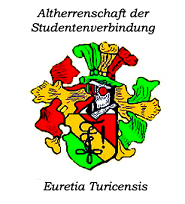 Jahresprogramm 2020  Sa, 11. Juli 2020  	97. AHC/GeneralversammlungDi, 04. August 2020 	D / Wandertag im Zürcher Land (Org. Pico)Mi, 19. - Fr, 21. August 2020	D / Kultur- / Weinreise  Tessin  (Org. Funk)Do./Fr, 17./18. Sept. 2020	AH – Bergtour (Organisation: Turbo)Di, 13. Oktober 2020	D / Metzgete in Weiningen (Organisation: Ohm) Fr, 27. November 2020  	D / Weihnachtscommers Sa, 06. März 2021	98. AHC/GeneralversammlungD / Teilnahme der Damen ist willkommen                                                                                                           Für die Wandertage werden die Treffpunkte etwa einen Monat im Voraus festgelegt und per 
E-Mail kommuniziert. Auskünfte erteilen auch die Chargierten.Frühschoppen, mit Damen 11.00 Uhr in Zürich im Restaurant Johanniter (Org. AH Ohm) Mi, 11. November 2020	D/ Frühschoppen Fasnachtsbeginn Guggenkonz.Sa, 12. Dezember 2020	D/ FrühschoppenSa, 09. Januar 2021	D/ Frühschoppen NeujahrsapéroSa. 06. Februar 2021	D/ Frühschoppen Baslerstamm                                     Org. AH RabCorona-Stamm über VIDEO-ZOOM:Seit dem 1. November 2020 hat AH Lot einen Video-Stamm organisiert.Thema: Euretia Turicensis Info AustauschFolgende Daten sind vorgesehen:Jeden 1. Sonntag im Monat jeweils  am Sonntag um 18.00 Uhr Schweizerzeit an folgenden Tagen: 		6. Dez. 2020 // 3. Jan. 2021 // 7. Feb. 2021 // 7. März 2021 // 4. April 2021Die Zugangsdaten sind wie folgt: (ohne Download von Zoom möglich)https://us04web.zoom.us/j/77844797970Passwort:		2z0y4a